Publicado en  el 15/01/2016 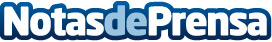 El 41,4% de las familias atendidas por Cruz Roja se enfrenta a la pobreza energética este inviernoDatos de contacto:Nota de prensa publicada en: https://www.notasdeprensa.es/el-414-de-las-familias-atendidas-por-cruz-roja_1 Categorias: Sociedad Solidaridad y cooperación http://www.notasdeprensa.es